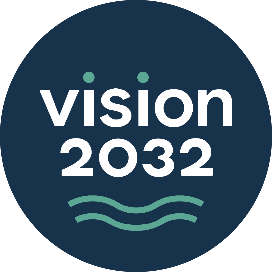 Action Planning WorksheetsVersion 1.9, October 26, 2022Part 1: Sketch Action Plan WorksheetPart 2: Task WorksheetPart 3: Impact Assessment WorksheetPart 4: Outreach Planning WorksheetPart 5: Draft Action Plan TemplateNarragansett Bay Estuary Program235 Promenade Street, Suite 393Providence, RI 02908www.nbep.orgwww.vision2032.org Part 1: Sketch Action Plan WorksheetThe purpose of Part 1 of this worksheet is to capture basic information about the potential action to inform whether a Draft Action Plan is warranted at this time. Fill out as much as you are able based on current information—complete and/or exact answers are not required at this stage. You are asked to make a judgement at the end of Part 1 whether the action is sufficiently flushed out and meets specific screening criteria, and thus, it is timely to develop a Draft Action Plan by completing Parts 2-5. Note that sketch proposals that are not ripe for further planning now will be set aside and may be considered later in the planning process. Sketch proposals that do not become Action Plans in Vision 2032 will be included in an Appendix that compiles potential future actions. Part 1: Sketch Action Plan Worksheet (continued)Part 2: Task WorksheetPotential Tasks & Timeline: (Fill out table. Please list any tasks that will make up the action. Tasks are the specific and distinct activities needed to accomplish the action. Tasks from initial pre-action research to post-action monitoring and maintenance should be included. Short sentences or notes are appropriate at this stage. Think about which tasks are ready to be pursued and/or must be completed within the short term, and then consider medium or longer-term tasks (S = Short (2023-24), M = Medium (2025-28), and L = Long (2029-32). Further work in Parts 3 and 4 will inform inclusion of a final list of tasks in Part 5.) Part 3: Impact Assessment WorksheetThe purpose of Part 3 of this worksheet is to identify potential positive or negative and intended or unintended impacts of the action and proactive revisions to the draft action that can maximize benefits and reduce burdens, especially relative to our critical lenses of climate resilience, sustainability, and equity. Revisions may include adding, amending, or removing tasks in Part 2 of this document or modifying precursor or concurrent actions in another Action Plan. Assess the scale of potential impact or “sphere of influence” noted in Part 1.6. Consider what/who is most impacted by the problem the action is addressing and/or by the development and/or installation of the action itself. Look at impacts during and following action, those on/off site, downstream/downwind, or on those that visit an impacted area (e.g., wildlife, tourists). Part 3: Impact Assessment Worksheet (continued)Part 4: Outreach Planning WorksheetAll Action Plans must involve appropriate “interested parties” in its development OR a process for including them must be built into the action. The purpose of Part 4 of this worksheet is to help achieve this requirement by identifying interested parties and why, how, and when they should be engaged in plan development. Interested parties may include formal institutions, indigenous nations, demographic sectors, or individuals. They can be referred to by category or name at this stage. Think beyond those traditionally engaged to all those potentially affected by the impacts noted in Part 3, especially underserved communities. Also determine whether an outreach-related task or other support (e.g., capacity-building, funding) should be built into the action. Part 5: Draft Action Plan TemplatePart 5: Draft Action Plan Template (continued)1. Short Title: (5-6 words.)1. Short Title: (5-6 words.)1. Short Title: (5-6 words.)1. Short Title: (5-6 words.)1. Short Title: (5-6 words.)1. Short Title: (5-6 words.)1. Short Title: (5-6 words.)1. Short Title: (5-6 words.)1. Short Title: (5-6 words.)1. Short Title: (5-6 words.)1. Short Title: (5-6 words.)1. Short Title: (5-6 words.)2. Potential Lead: (List organization.)2. Potential Lead: (List organization.)2. Potential Lead: (List organization.)2. Potential Lead: (List organization.)2. Potential Lead: (List organization.)2. Potential Lead: (List organization.)3. Potential Collaborators: (List organization(s).)3. Potential Collaborators: (List organization(s).)3. Potential Collaborators: (List organization(s).)3. Potential Collaborators: (List organization(s).)3. Potential Collaborators: (List organization(s).)3. Potential Collaborators: (List organization(s).)4. What type of action is being pursued? (Click one or more.) Research/Monitoring   Outreach   Capacity Building   Planning   Project Implementation   Project Funding   Policy Other_______________________________________________________________________4. What type of action is being pursued? (Click one or more.) Research/Monitoring   Outreach   Capacity Building   Planning   Project Implementation   Project Funding   Policy Other_______________________________________________________________________4. What type of action is being pursued? (Click one or more.) Research/Monitoring   Outreach   Capacity Building   Planning   Project Implementation   Project Funding   Policy Other_______________________________________________________________________4. What type of action is being pursued? (Click one or more.) Research/Monitoring   Outreach   Capacity Building   Planning   Project Implementation   Project Funding   Policy Other_______________________________________________________________________4. What type of action is being pursued? (Click one or more.) Research/Monitoring   Outreach   Capacity Building   Planning   Project Implementation   Project Funding   Policy Other_______________________________________________________________________4. What type of action is being pursued? (Click one or more.) Research/Monitoring   Outreach   Capacity Building   Planning   Project Implementation   Project Funding   Policy Other_______________________________________________________________________4. What type of action is being pursued? (Click one or more.) Research/Monitoring   Outreach   Capacity Building   Planning   Project Implementation   Project Funding   Policy Other_______________________________________________________________________4. What type of action is being pursued? (Click one or more.) Research/Monitoring   Outreach   Capacity Building   Planning   Project Implementation   Project Funding   Policy Other_______________________________________________________________________4. What type of action is being pursued? (Click one or more.) Research/Monitoring   Outreach   Capacity Building   Planning   Project Implementation   Project Funding   Policy Other_______________________________________________________________________4. What type of action is being pursued? (Click one or more.) Research/Monitoring   Outreach   Capacity Building   Planning   Project Implementation   Project Funding   Policy Other_______________________________________________________________________4. What type of action is being pursued? (Click one or more.) Research/Monitoring   Outreach   Capacity Building   Planning   Project Implementation   Project Funding   Policy Other_______________________________________________________________________4. What type of action is being pursued? (Click one or more.) Research/Monitoring   Outreach   Capacity Building   Planning   Project Implementation   Project Funding   Policy Other_______________________________________________________________________5. Action Location: (Click one. Where will the action take place?)       Site. Address:      Neighborhood. Name:          Municipality. Name:      Watershed. Name:      State          Study Area      Not Applicable                               5. Action Location: (Click one. Where will the action take place?)       Site. Address:      Neighborhood. Name:          Municipality. Name:      Watershed. Name:      State          Study Area      Not Applicable                               5. Action Location: (Click one. Where will the action take place?)       Site. Address:      Neighborhood. Name:          Municipality. Name:      Watershed. Name:      State          Study Area      Not Applicable                               5. Action Location: (Click one. Where will the action take place?)       Site. Address:      Neighborhood. Name:          Municipality. Name:      Watershed. Name:      State          Study Area      Not Applicable                               5. Action Location: (Click one. Where will the action take place?)       Site. Address:      Neighborhood. Name:          Municipality. Name:      Watershed. Name:      State          Study Area      Not Applicable                               5. Action Location: (Click one. Where will the action take place?)       Site. Address:      Neighborhood. Name:          Municipality. Name:      Watershed. Name:      State          Study Area      Not Applicable                               5. Action Location: (Click one. Where will the action take place?)       Site. Address:      Neighborhood. Name:          Municipality. Name:      Watershed. Name:      State          Study Area      Not Applicable                               6. Scale of Potential Impact: (Click one or more. Where are the impacts of the action expected to be felt?)       Site          Neighborhood        Municipality      Watershed          State          Study Area6. Scale of Potential Impact: (Click one or more. Where are the impacts of the action expected to be felt?)       Site          Neighborhood        Municipality      Watershed          State          Study Area6. Scale of Potential Impact: (Click one or more. Where are the impacts of the action expected to be felt?)       Site          Neighborhood        Municipality      Watershed          State          Study Area6. Scale of Potential Impact: (Click one or more. Where are the impacts of the action expected to be felt?)       Site          Neighborhood        Municipality      Watershed          State          Study Area6. Scale of Potential Impact: (Click one or more. Where are the impacts of the action expected to be felt?)       Site          Neighborhood        Municipality      Watershed          State          Study Area7. Short Action Description: (Use up to 4 sentences. Provide the “what.” What is the purpose and key tasks for the action?)7. Short Action Description: (Use up to 4 sentences. Provide the “what.” What is the purpose and key tasks for the action?)7. Short Action Description: (Use up to 4 sentences. Provide the “what.” What is the purpose and key tasks for the action?)7. Short Action Description: (Use up to 4 sentences. Provide the “what.” What is the purpose and key tasks for the action?)7. Short Action Description: (Use up to 4 sentences. Provide the “what.” What is the purpose and key tasks for the action?)7. Short Action Description: (Use up to 4 sentences. Provide the “what.” What is the purpose and key tasks for the action?)7. Short Action Description: (Use up to 4 sentences. Provide the “what.” What is the purpose and key tasks for the action?)7. Short Action Description: (Use up to 4 sentences. Provide the “what.” What is the purpose and key tasks for the action?)7. Short Action Description: (Use up to 4 sentences. Provide the “what.” What is the purpose and key tasks for the action?)7. Short Action Description: (Use up to 4 sentences. Provide the “what.” What is the purpose and key tasks for the action?)7. Short Action Description: (Use up to 4 sentences. Provide the “what.” What is the purpose and key tasks for the action?)7. Short Action Description: (Use up to 4 sentences. Provide the “what.” What is the purpose and key tasks for the action?)8. Statement of Need: (Use a short paragraph. Provide the “why.” What problem(s) will the action solve? Why now?)8. Statement of Need: (Use a short paragraph. Provide the “why.” What problem(s) will the action solve? Why now?)8. Statement of Need: (Use a short paragraph. Provide the “why.” What problem(s) will the action solve? Why now?)8. Statement of Need: (Use a short paragraph. Provide the “why.” What problem(s) will the action solve? Why now?)8. Statement of Need: (Use a short paragraph. Provide the “why.” What problem(s) will the action solve? Why now?)8. Statement of Need: (Use a short paragraph. Provide the “why.” What problem(s) will the action solve? Why now?)8. Statement of Need: (Use a short paragraph. Provide the “why.” What problem(s) will the action solve? Why now?)8. Statement of Need: (Use a short paragraph. Provide the “why.” What problem(s) will the action solve? Why now?)8. Statement of Need: (Use a short paragraph. Provide the “why.” What problem(s) will the action solve? Why now?)8. Statement of Need: (Use a short paragraph. Provide the “why.” What problem(s) will the action solve? Why now?)8. Statement of Need: (Use a short paragraph. Provide the “why.” What problem(s) will the action solve? Why now?)8. Statement of Need: (Use a short paragraph. Provide the “why.” What problem(s) will the action solve? Why now?)Part 1: Sketch Action Plan Worksheet (continued)Part 1: Sketch Action Plan Worksheet (continued)Part 1: Sketch Action Plan Worksheet (continued)Part 1: Sketch Action Plan Worksheet (continued)Part 1: Sketch Action Plan Worksheet (continued)Part 1: Sketch Action Plan Worksheet (continued)Part 1: Sketch Action Plan Worksheet (continued)Part 1: Sketch Action Plan Worksheet (continued)Part 1: Sketch Action Plan Worksheet (continued)Part 1: Sketch Action Plan Worksheet (continued)Part 1: Sketch Action Plan Worksheet (continued)Part 1: Sketch Action Plan Worksheet (continued)9. Drivers: (Click boxes and/or list requirements or documents.)Is the action mandated  Yes  No; If Yes, explain: Is the action included in other government or NGO plans?   Yes  No; If Yes, please list plans: Was the action included in NBEP’s 2012 CCMP?  Yes  No; If Yes, provide the Section# number(s):                                        Was it completed?  Completed   Partially Completed  Not Addressed9. Drivers: (Click boxes and/or list requirements or documents.)Is the action mandated  Yes  No; If Yes, explain: Is the action included in other government or NGO plans?   Yes  No; If Yes, please list plans: Was the action included in NBEP’s 2012 CCMP?  Yes  No; If Yes, provide the Section# number(s):                                        Was it completed?  Completed   Partially Completed  Not Addressed9. Drivers: (Click boxes and/or list requirements or documents.)Is the action mandated  Yes  No; If Yes, explain: Is the action included in other government or NGO plans?   Yes  No; If Yes, please list plans: Was the action included in NBEP’s 2012 CCMP?  Yes  No; If Yes, provide the Section# number(s):                                        Was it completed?  Completed   Partially Completed  Not Addressed9. Drivers: (Click boxes and/or list requirements or documents.)Is the action mandated  Yes  No; If Yes, explain: Is the action included in other government or NGO plans?   Yes  No; If Yes, please list plans: Was the action included in NBEP’s 2012 CCMP?  Yes  No; If Yes, provide the Section# number(s):                                        Was it completed?  Completed   Partially Completed  Not Addressed9. Drivers: (Click boxes and/or list requirements or documents.)Is the action mandated  Yes  No; If Yes, explain: Is the action included in other government or NGO plans?   Yes  No; If Yes, please list plans: Was the action included in NBEP’s 2012 CCMP?  Yes  No; If Yes, provide the Section# number(s):                                        Was it completed?  Completed   Partially Completed  Not Addressed9. Drivers: (Click boxes and/or list requirements or documents.)Is the action mandated  Yes  No; If Yes, explain: Is the action included in other government or NGO plans?   Yes  No; If Yes, please list plans: Was the action included in NBEP’s 2012 CCMP?  Yes  No; If Yes, provide the Section# number(s):                                        Was it completed?  Completed   Partially Completed  Not Addressed9. Drivers: (Click boxes and/or list requirements or documents.)Is the action mandated  Yes  No; If Yes, explain: Is the action included in other government or NGO plans?   Yes  No; If Yes, please list plans: Was the action included in NBEP’s 2012 CCMP?  Yes  No; If Yes, provide the Section# number(s):                                        Was it completed?  Completed   Partially Completed  Not Addressed9. Drivers: (Click boxes and/or list requirements or documents.)Is the action mandated  Yes  No; If Yes, explain: Is the action included in other government or NGO plans?   Yes  No; If Yes, please list plans: Was the action included in NBEP’s 2012 CCMP?  Yes  No; If Yes, provide the Section# number(s):                                        Was it completed?  Completed   Partially Completed  Not Addressed9. Drivers: (Click boxes and/or list requirements or documents.)Is the action mandated  Yes  No; If Yes, explain: Is the action included in other government or NGO plans?   Yes  No; If Yes, please list plans: Was the action included in NBEP’s 2012 CCMP?  Yes  No; If Yes, provide the Section# number(s):                                        Was it completed?  Completed   Partially Completed  Not Addressed9. Drivers: (Click boxes and/or list requirements or documents.)Is the action mandated  Yes  No; If Yes, explain: Is the action included in other government or NGO plans?   Yes  No; If Yes, please list plans: Was the action included in NBEP’s 2012 CCMP?  Yes  No; If Yes, provide the Section# number(s):                                        Was it completed?  Completed   Partially Completed  Not Addressed9. Drivers: (Click boxes and/or list requirements or documents.)Is the action mandated  Yes  No; If Yes, explain: Is the action included in other government or NGO plans?   Yes  No; If Yes, please list plans: Was the action included in NBEP’s 2012 CCMP?  Yes  No; If Yes, provide the Section# number(s):                                        Was it completed?  Completed   Partially Completed  Not Addressed9. Drivers: (Click boxes and/or list requirements or documents.)Is the action mandated  Yes  No; If Yes, explain: Is the action included in other government or NGO plans?   Yes  No; If Yes, please list plans: Was the action included in NBEP’s 2012 CCMP?  Yes  No; If Yes, provide the Section# number(s):                                        Was it completed?  Completed   Partially Completed  Not Addressed10. Past Work and Pre-Conditions: (What can we learn from past work that has already occurred regarding this action? Are any necessary pre-conditions for the successful pursuit of the action complete or included as part of the action? For example, what studies, plans, or other information is in place to inform action development? Provide citations and links. 10. Past Work and Pre-Conditions: (What can we learn from past work that has already occurred regarding this action? Are any necessary pre-conditions for the successful pursuit of the action complete or included as part of the action? For example, what studies, plans, or other information is in place to inform action development? Provide citations and links. 10. Past Work and Pre-Conditions: (What can we learn from past work that has already occurred regarding this action? Are any necessary pre-conditions for the successful pursuit of the action complete or included as part of the action? For example, what studies, plans, or other information is in place to inform action development? Provide citations and links. 10. Past Work and Pre-Conditions: (What can we learn from past work that has already occurred regarding this action? Are any necessary pre-conditions for the successful pursuit of the action complete or included as part of the action? For example, what studies, plans, or other information is in place to inform action development? Provide citations and links. 10. Past Work and Pre-Conditions: (What can we learn from past work that has already occurred regarding this action? Are any necessary pre-conditions for the successful pursuit of the action complete or included as part of the action? For example, what studies, plans, or other information is in place to inform action development? Provide citations and links. 10. Past Work and Pre-Conditions: (What can we learn from past work that has already occurred regarding this action? Are any necessary pre-conditions for the successful pursuit of the action complete or included as part of the action? For example, what studies, plans, or other information is in place to inform action development? Provide citations and links. 10. Past Work and Pre-Conditions: (What can we learn from past work that has already occurred regarding this action? Are any necessary pre-conditions for the successful pursuit of the action complete or included as part of the action? For example, what studies, plans, or other information is in place to inform action development? Provide citations and links. 10. Past Work and Pre-Conditions: (What can we learn from past work that has already occurred regarding this action? Are any necessary pre-conditions for the successful pursuit of the action complete or included as part of the action? For example, what studies, plans, or other information is in place to inform action development? Provide citations and links. 10. Past Work and Pre-Conditions: (What can we learn from past work that has already occurred regarding this action? Are any necessary pre-conditions for the successful pursuit of the action complete or included as part of the action? For example, what studies, plans, or other information is in place to inform action development? Provide citations and links. 10. Past Work and Pre-Conditions: (What can we learn from past work that has already occurred regarding this action? Are any necessary pre-conditions for the successful pursuit of the action complete or included as part of the action? For example, what studies, plans, or other information is in place to inform action development? Provide citations and links. 10. Past Work and Pre-Conditions: (What can we learn from past work that has already occurred regarding this action? Are any necessary pre-conditions for the successful pursuit of the action complete or included as part of the action? For example, what studies, plans, or other information is in place to inform action development? Provide citations and links. 10. Past Work and Pre-Conditions: (What can we learn from past work that has already occurred regarding this action? Are any necessary pre-conditions for the successful pursuit of the action complete or included as part of the action? For example, what studies, plans, or other information is in place to inform action development? Provide citations and links. 11. Indicators: (Click all applicable. Which conditions in NBEP’s State of Our Watershed Report does this action impact?) Temp    Precipitation    Sea Level Rise    Population    Land Use    Impervious Surface    Wastewater Infrastructure  Nutrient Loading    Legacy Contaminants    Emerging Contaminants    DO    Chlorophyll     Water Clarity                      Benthic Habitat    Seagrasses    Salt Marsh    Stream Invertebrates    Aquatic Life Use General    Estuarine Fish Use  Recreation Use    Open Space   Marine Beaches   Shell fishing Areas    All    None11. Indicators: (Click all applicable. Which conditions in NBEP’s State of Our Watershed Report does this action impact?) Temp    Precipitation    Sea Level Rise    Population    Land Use    Impervious Surface    Wastewater Infrastructure  Nutrient Loading    Legacy Contaminants    Emerging Contaminants    DO    Chlorophyll     Water Clarity                      Benthic Habitat    Seagrasses    Salt Marsh    Stream Invertebrates    Aquatic Life Use General    Estuarine Fish Use  Recreation Use    Open Space   Marine Beaches   Shell fishing Areas    All    None11. Indicators: (Click all applicable. Which conditions in NBEP’s State of Our Watershed Report does this action impact?) Temp    Precipitation    Sea Level Rise    Population    Land Use    Impervious Surface    Wastewater Infrastructure  Nutrient Loading    Legacy Contaminants    Emerging Contaminants    DO    Chlorophyll     Water Clarity                      Benthic Habitat    Seagrasses    Salt Marsh    Stream Invertebrates    Aquatic Life Use General    Estuarine Fish Use  Recreation Use    Open Space   Marine Beaches   Shell fishing Areas    All    None11. Indicators: (Click all applicable. Which conditions in NBEP’s State of Our Watershed Report does this action impact?) Temp    Precipitation    Sea Level Rise    Population    Land Use    Impervious Surface    Wastewater Infrastructure  Nutrient Loading    Legacy Contaminants    Emerging Contaminants    DO    Chlorophyll     Water Clarity                      Benthic Habitat    Seagrasses    Salt Marsh    Stream Invertebrates    Aquatic Life Use General    Estuarine Fish Use  Recreation Use    Open Space   Marine Beaches   Shell fishing Areas    All    None11. Indicators: (Click all applicable. Which conditions in NBEP’s State of Our Watershed Report does this action impact?) Temp    Precipitation    Sea Level Rise    Population    Land Use    Impervious Surface    Wastewater Infrastructure  Nutrient Loading    Legacy Contaminants    Emerging Contaminants    DO    Chlorophyll     Water Clarity                      Benthic Habitat    Seagrasses    Salt Marsh    Stream Invertebrates    Aquatic Life Use General    Estuarine Fish Use  Recreation Use    Open Space   Marine Beaches   Shell fishing Areas    All    None11. Indicators: (Click all applicable. Which conditions in NBEP’s State of Our Watershed Report does this action impact?) Temp    Precipitation    Sea Level Rise    Population    Land Use    Impervious Surface    Wastewater Infrastructure  Nutrient Loading    Legacy Contaminants    Emerging Contaminants    DO    Chlorophyll     Water Clarity                      Benthic Habitat    Seagrasses    Salt Marsh    Stream Invertebrates    Aquatic Life Use General    Estuarine Fish Use  Recreation Use    Open Space   Marine Beaches   Shell fishing Areas    All    None11. Indicators: (Click all applicable. Which conditions in NBEP’s State of Our Watershed Report does this action impact?) Temp    Precipitation    Sea Level Rise    Population    Land Use    Impervious Surface    Wastewater Infrastructure  Nutrient Loading    Legacy Contaminants    Emerging Contaminants    DO    Chlorophyll     Water Clarity                      Benthic Habitat    Seagrasses    Salt Marsh    Stream Invertebrates    Aquatic Life Use General    Estuarine Fish Use  Recreation Use    Open Space   Marine Beaches   Shell fishing Areas    All    None11. Indicators: (Click all applicable. Which conditions in NBEP’s State of Our Watershed Report does this action impact?) Temp    Precipitation    Sea Level Rise    Population    Land Use    Impervious Surface    Wastewater Infrastructure  Nutrient Loading    Legacy Contaminants    Emerging Contaminants    DO    Chlorophyll     Water Clarity                      Benthic Habitat    Seagrasses    Salt Marsh    Stream Invertebrates    Aquatic Life Use General    Estuarine Fish Use  Recreation Use    Open Space   Marine Beaches   Shell fishing Areas    All    None11. Indicators: (Click all applicable. Which conditions in NBEP’s State of Our Watershed Report does this action impact?) Temp    Precipitation    Sea Level Rise    Population    Land Use    Impervious Surface    Wastewater Infrastructure  Nutrient Loading    Legacy Contaminants    Emerging Contaminants    DO    Chlorophyll     Water Clarity                      Benthic Habitat    Seagrasses    Salt Marsh    Stream Invertebrates    Aquatic Life Use General    Estuarine Fish Use  Recreation Use    Open Space   Marine Beaches   Shell fishing Areas    All    None11. Indicators: (Click all applicable. Which conditions in NBEP’s State of Our Watershed Report does this action impact?) Temp    Precipitation    Sea Level Rise    Population    Land Use    Impervious Surface    Wastewater Infrastructure  Nutrient Loading    Legacy Contaminants    Emerging Contaminants    DO    Chlorophyll     Water Clarity                      Benthic Habitat    Seagrasses    Salt Marsh    Stream Invertebrates    Aquatic Life Use General    Estuarine Fish Use  Recreation Use    Open Space   Marine Beaches   Shell fishing Areas    All    None11. Indicators: (Click all applicable. Which conditions in NBEP’s State of Our Watershed Report does this action impact?) Temp    Precipitation    Sea Level Rise    Population    Land Use    Impervious Surface    Wastewater Infrastructure  Nutrient Loading    Legacy Contaminants    Emerging Contaminants    DO    Chlorophyll     Water Clarity                      Benthic Habitat    Seagrasses    Salt Marsh    Stream Invertebrates    Aquatic Life Use General    Estuarine Fish Use  Recreation Use    Open Space   Marine Beaches   Shell fishing Areas    All    None11. Indicators: (Click all applicable. Which conditions in NBEP’s State of Our Watershed Report does this action impact?) Temp    Precipitation    Sea Level Rise    Population    Land Use    Impervious Surface    Wastewater Infrastructure  Nutrient Loading    Legacy Contaminants    Emerging Contaminants    DO    Chlorophyll     Water Clarity                      Benthic Habitat    Seagrasses    Salt Marsh    Stream Invertebrates    Aquatic Life Use General    Estuarine Fish Use  Recreation Use    Open Space   Marine Beaches   Shell fishing Areas    All    None12. Vision 2032 Goals/Objectives (Click one or more goals/objectives that this action most helps meet based on current information.)12. Vision 2032 Goals/Objectives (Click one or more goals/objectives that this action most helps meet based on current information.)12. Vision 2032 Goals/Objectives (Click one or more goals/objectives that this action most helps meet based on current information.)12. Vision 2032 Goals/Objectives (Click one or more goals/objectives that this action most helps meet based on current information.)12. Vision 2032 Goals/Objectives (Click one or more goals/objectives that this action most helps meet based on current information.)12. Vision 2032 Goals/Objectives (Click one or more goals/objectives that this action most helps meet based on current information.)12. Vision 2032 Goals/Objectives (Click one or more goals/objectives that this action most helps meet based on current information.)12. Vision 2032 Goals/Objectives (Click one or more goals/objectives that this action most helps meet based on current information.)12. Vision 2032 Goals/Objectives (Click one or more goals/objectives that this action most helps meet based on current information.)12. Vision 2032 Goals/Objectives (Click one or more goals/objectives that this action most helps meet based on current information.)12. Vision 2032 Goals/Objectives (Click one or more goals/objectives that this action most helps meet based on current information.)12. Vision 2032 Goals/Objectives (Click one or more goals/objectives that this action most helps meet based on current information.)Goal #1: Provide knowledge and capacity for people to act.Goal #1: Provide knowledge and capacity for people to act.Goal #1: Provide knowledge and capacity for people to act.Goal #1: Provide knowledge and capacity for people to act.Goal #1: Provide knowledge and capacity for people to act.Goal #1: Provide knowledge and capacity for people to act.Goal #1: Provide knowledge and capacity for people to act.Goal #1: Provide knowledge and capacity for people to act.Goal #1: Provide knowledge and capacity for people to act.Goal #1: Provide knowledge and capacity for people to act.Goal #1: Provide knowledge and capacity for people to act.Goal #1: Provide knowledge and capacity for people to act.Engagement. Increase meaningful engagement and ownership by those most impacted by proposed actions.Engagement. Increase meaningful engagement and ownership by those most impacted by proposed actions.Information. Obtain, preserve, and share data.Information. Obtain, preserve, and share data.Information. Obtain, preserve, and share data.Information. Obtain, preserve, and share data.Information. Obtain, preserve, and share data.Information. Obtain, preserve, and share data.Information. Obtain, preserve, and share data.3. Empowerment. Identify and support local organizations and people with the expertise and agency to act.3. Empowerment. Identify and support local organizations and people with the expertise and agency to act.3. Empowerment. Identify and support local organizations and people with the expertise and agency to act.Goal #2: Manage water for healthy ecosystems and safe communities.Goal #2: Manage water for healthy ecosystems and safe communities.Goal #2: Manage water for healthy ecosystems and safe communities.Goal #2: Manage water for healthy ecosystems and safe communities.Goal #2: Manage water for healthy ecosystems and safe communities.Goal #2: Manage water for healthy ecosystems and safe communities.Goal #2: Manage water for healthy ecosystems and safe communities.Goal #2: Manage water for healthy ecosystems and safe communities.Goal #2: Manage water for healthy ecosystems and safe communities.Goal #2: Manage water for healthy ecosystems and safe communities.Goal #2: Manage water for healthy ecosystems and safe communities.Goal #2: Manage water for healthy ecosystems and safe communities.4. Nonpoint source pollution. Reduce pollution that runs off the land.5.Point source pollution. Reduce pollution from WWTPs, CSOs, MS4s, and septic systems.5.Point source pollution. Reduce pollution from WWTPs, CSOs, MS4s, and septic systems.6. Trash. Pursue trash-free watersheds.6. Trash. Pursue trash-free watersheds.6. Trash. Pursue trash-free watersheds.6. Trash. Pursue trash-free watersheds.6. Trash. Pursue trash-free watersheds.7. Flooding. Respond proactively to sea level rise and flooding.7. Flooding. Respond proactively to sea level rise and flooding.7. Flooding. Respond proactively to sea level rise and flooding.8. Water supply. Provide water supply to meet beneficial uses.Goal #3: Restore and protect habitats that support biodiversity and people.Goal #3: Restore and protect habitats that support biodiversity and people.Goal #3: Restore and protect habitats that support biodiversity and people.Goal #3: Restore and protect habitats that support biodiversity and people.Goal #3: Restore and protect habitats that support biodiversity and people.Goal #3: Restore and protect habitats that support biodiversity and people.Goal #3: Restore and protect habitats that support biodiversity and people.Goal #3: Restore and protect habitats that support biodiversity and people.Goal #3: Restore and protect habitats that support biodiversity and people.Goal #3: Restore and protect habitats that support biodiversity and people.Goal #3: Restore and protect habitats that support biodiversity and people.Goal #3: Restore and protect habitats that support biodiversity and people.9. Land use. Advance sustainable and equitable land use decisions.10. Freshwater living resources. Restore connectivity, function, and resilience of freshwater systems.10. Freshwater living resources. Restore connectivity, function, and resilience of freshwater systems.10. Freshwater living resources. Restore connectivity, function, and resilience of freshwater systems.11. Estuary living resources. Restore and preserve estuarine and coastal habitats.11. Estuary living resources. Restore and preserve estuarine and coastal habitats.11. Estuary living resources. Restore and preserve estuarine and coastal habitats.11. Estuary living resources. Restore and preserve estuarine and coastal habitats.11. Estuary living resources. Restore and preserve estuarine and coastal habitats.11. Estuary living resources. Restore and preserve estuarine and coastal habitats.12. Wildlife. Protect and document biodiversity.12. Wildlife. Protect and document biodiversity.Goal #4: Assure safe and equitable access to and use of nature.Goal #4: Assure safe and equitable access to and use of nature.Goal #4: Assure safe and equitable access to and use of nature.Goal #4: Assure safe and equitable access to and use of nature.Goal #4: Assure safe and equitable access to and use of nature.Goal #4: Assure safe and equitable access to and use of nature.Goal #4: Assure safe and equitable access to and use of nature.Goal #4: Assure safe and equitable access to and use of nature.Goal #4: Assure safe and equitable access to and use of nature.Goal #4: Assure safe and equitable access to and use of nature.Goal #4: Assure safe and equitable access to and use of nature.Goal #4: Assure safe and equitable access to and use of nature.13. Public access. Increase access and enjoyment of the region’s common resources.13. Public access. Increase access and enjoyment of the region’s common resources.13. Public access. Increase access and enjoyment of the region’s common resources.13. Public access. Increase access and enjoyment of the region’s common resources.13. Public access. Increase access and enjoyment of the region’s common resources.14. Sustainable use. Protect nature through responsible use of existing natural resources. 14. Sustainable use. Protect nature through responsible use of existing natural resources. 14. Sustainable use. Protect nature through responsible use of existing natural resources. 14. Sustainable use. Protect nature through responsible use of existing natural resources. 14. Sustainable use. Protect nature through responsible use of existing natural resources. 14. Sustainable use. Protect nature through responsible use of existing natural resources. 14. Sustainable use. Protect nature through responsible use of existing natural resources. 13. Action Screening Criteria: (In a sentence or two, confirm the following statements: a. The action is not already completed. b. The action supports advancement of the Clean Water Act and/or NBEP’s mission.  c.  The action addresses an NBEP Indicator(s) under Question 12 and/or Goal(s)/Objective(s) under Question 13.  d.  The action will create results that are specific and measurable against outputs. e. The action is achievable within 10 years.  f. An entity has been identified that can implement and/or coordinate implementation.14. Vision 2032 Readiness—Based on answers to Questions 1-14, is this action ready to be developed into Draft Action Plan by completing Parts 2-5 at this time?   Yes. Name of Lead (organization/individual) that will implement the Action:   No. Please explain:Potential Task Title (up to 5)Brief DescriptionOutputsTimeline(S, M, L)1. Climate Resilience: (Use bullets that link potential impact and revision to address it. What revisions could help increase environmental and social benefits and/or reduce burdens/vulnerability relative to the projected consequences of climate change? Will the area fall in a STORMTOOLS flood zone by 2050? (link). For example, is the location or sphere of influence of the action going to be negated by future sea level rise, flooding, or higher temperatures?)1. Climate Resilience: (Use bullets that link potential impact and revision to address it. What revisions could help increase environmental and social benefits and/or reduce burdens/vulnerability relative to the projected consequences of climate change? Will the area fall in a STORMTOOLS flood zone by 2050? (link). For example, is the location or sphere of influence of the action going to be negated by future sea level rise, flooding, or higher temperatures?)Potential ImpactsPotential revisions to action/task2. Sustainability: (Use bullets that link potential impact and revision to address it. What revisions could help maximize best use of limited natural and human resources, delivery of ecosystem services, and make the action more self-sustaining in the face of time and change. For example, is a new restoration effort in the best use of the commons and will it be sufficiently self-sustaining over time? Is permanent protection of a land parcel support local ecological and socioeconomic goals? Are maintenance procedures in place in funded?).2. Sustainability: (Use bullets that link potential impact and revision to address it. What revisions could help maximize best use of limited natural and human resources, delivery of ecosystem services, and make the action more self-sustaining in the face of time and change. For example, is a new restoration effort in the best use of the commons and will it be sufficiently self-sustaining over time? Is permanent protection of a land parcel support local ecological and socioeconomic goals? Are maintenance procedures in place in funded?).Potential ImpactsPotential revisions to action/task3. Equity and Environmental Justice: (Use bullets that link potential impact and revision to address it. What revisions could help maximize diversity, equity, inclusion, or justice around this action? For example, ensuring community capacity to play a leadership role in the design and implementation of the action, taking proactive and intentional action to reduce burdens to those most impacted by the problem targeted and ensuring equitable benefits moving forward. Some questions to consider. Does the action take place or impact an EJ Priority Area (link) or others that are underserved? What indigenous peoples were historically or are currently present at the project location or impacted by the project?)3. Equity and Environmental Justice: (Use bullets that link potential impact and revision to address it. What revisions could help maximize diversity, equity, inclusion, or justice around this action? For example, ensuring community capacity to play a leadership role in the design and implementation of the action, taking proactive and intentional action to reduce burdens to those most impacted by the problem targeted and ensuring equitable benefits moving forward. Some questions to consider. Does the action take place or impact an EJ Priority Area (link) or others that are underserved? What indigenous peoples were historically or are currently present at the project location or impacted by the project?)Potential ImpactsPotential revisions to action/task4. Other Environmental & Socioeconomic Impacts:  Use bullets that link potential impact and revision to address it. Consider additional impacts of the action. Could action completion affect any NBEP Indicators (See Part 1, #11) or Vision 2032 Goals/Objectives (See Part 1, #12)?4. Other Environmental & Socioeconomic Impacts:  Use bullets that link potential impact and revision to address it. Consider additional impacts of the action. Could action completion affect any NBEP Indicators (See Part 1, #11) or Vision 2032 Goals/Objectives (See Part 1, #12)?Potential impactsPotential revisions to action/task1. Outreach Activity During Action Plan Development: (Fill out table.) 1. Outreach Activity During Action Plan Development: (Fill out table.) 1. Outreach Activity During Action Plan Development: (Fill out table.) 1. Outreach Activity During Action Plan Development: (Fill out table.) 1. Outreach Activity During Action Plan Development: (Fill out table.) Interested PartyPurpose for EngagingType of Outreach ActivityLead MessengerTimingGoalObjectiveAction TitleAction TypeResponsible PartyCollaboratorsNeedDescriptionLocation/ScaleImplementation TimelineTasksGoalObjectiveAction TitleOutputsOutcomesEstimated CostResource NeedsGuidance